      LOYOLA COLLEGE (AUTONOMOUS), CHENNAI – 600 034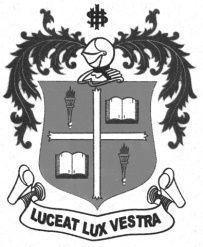     M.Sc. DEGREE EXAMINATION - VISUAL COMMUNICATIONFIRST SEMESTER – NOVEMBER 2012VC 1817 - CONTEMPORARY ADVERTISING               Date : 07/11/2012 	Dept. No. 	  Max. : 100 Marks    Time : 1:00 - 4:00                                              PART - AAnswer ALL the questions in about 50 words each: 					                    10x2=20Advertising Campaign Brand equity Commercial Big idea Copy strategy Formal balance USPInstitutional advertising Trade characterEmotional appeal PART - BAnswer any FIVE questions in about 200 words each:		 		                     5x8=40Explain the role of copy appeals in targeting  potential customers. Describe the creative process.How does advertising differ from public relations activities?Explain the concept of social responsibility in advertising.Define advertising and differentiate it from other forms of marketing communication. Discuss the ethical issues in advertising. Explain intercultural advertising. PART - CAnswer any TWO questions in about 400 words each: 				                   2x20=40Explain the concept of Brand, Brand image, Package and Logo. Discuss with examples.Advertising is an essential concomitant of modern marketing mechanism-Substantiate.Explain the legal aspects of advertising.Discuss the current trends in Television Advertising.*********